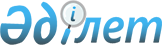 О внесении изменений и дополнения в решение Западно-Казахстанского областного маслихата от 13 декабря 2019 года № 32-1 "Об областном бюджете на 2020-2022 годы"
					
			Утративший силу
			
			
		
					Решение Западно-Казахстанского областного маслихата от 26 июня 2020 года № 36-2. Зарегистрировано Департаментом юстиции Западно-Казахстанской области 30 июня 2020 года № 6286. Утратило силу решением Западно-Казахстанского областного маслихата от 19 марта 2021 года № 3-10
      Сноска. Утратило силу решением Западно-Казахстанского областного маслихата от 19.03.2021 № 3-10 (вводится в действие со дня первого официального опубликования).
      В соответствии с Бюджетным Кодексом Республики Казахстан от 4 декабря 2008 года и Законом Республики Казахстан "О местном государственном управлении и самоуправлении в Республике Казахстан" от 23 января 2001 года Западно-Казахстанский областной маслихат РЕШИЛ:
      1. Внести в решение Западно-Казахстанского областного маслихата от 13 декабря 2019 года № 32-1 "Об областном бюджете на 2020-2022 годы" (зарегистрированное в Реестре государственной регистрации нормативных правовых актов № 5896, опубликованное 20 декабря 2019 года в Эталонном контрольном банке нормативных правовых актов Республики Казахстан) следующие изменения и дополнение:
      пункт 1 изложить в следующей редакции:
      "1. Утвердить областной бюджет на 2020-2022 годы согласно приложениям 1, 2 и 3, в том числе на 2020 год в следующих объемах:
      1) доходы – 189 567 389 тысяч тенге:
      налоговые поступления – 38 398 044 тысячи тенге;
      неналоговые поступления – 376 791 тысяча тенге;
      поступления от продажи основного капитала – 2 638 тысяч тенге;
      поступления трансфертов – 150 789 916 тысяч тенге;
      2) затраты – 190 324 241 тысяча тенге;
      3) чистое бюджетное кредитование – 43 474 945 тысяч тенге:
      бюджетные кредиты – 50 310 450 тысяч тенге;
      погашение бюджетных кредитов – 6 835 505 тысяч тенге;
      4) сальдо по операциям с финансовыми активами – 500 000 тысяч тенге:
      приобретение финансовых активов – 500 000 тысяч тенге;
      поступления от продажи финансовых активов государства – 0 тенге;
      5) дефицит (профицит) бюджета – -44 731 797 тысяч тенге;
      6) финансирование дефицита (использование профицита) бюджета - 44 731 797 тысяч тенге:
      поступление займов – 46 439 828 тысяч тенге;
      погашение займов – 6 866 752 тысячи тенге;
      используемые остатки бюджетных средств – 5 158 721 тысяча тенге.";
      в пункте 3:
      абзац второй изложить в следующей редакции:
      "1) учесть в областном бюджете на 2020 год поступление целевых трансфертов и кредитов из республиканского бюджета в общей сумме 82 295 202 тысячи тенге:";
      дополнить абзацем шестьдесят семь следующего содержания:
      "на возмещение платежей населения по оплате коммунальных услуг в режиме чрезвычайного положения в Республике Казахстан – 1 528 500 тысяч тенге";
      пункт 4 изложить в следующей редакции:
      "4. Учесть в областном бюджете на 2020 год поступления сумм погашения бюджетных кредитов в сумме 6 835 505 тысяч тенге.";
      пункт 5 изложить в следующей редакции:
      "5. Учесть в областном бюджете на 2020 год поступления от выпуска государственных ценных бумаг, выпускаемых местным исполнительным органом области для обращения на внутреннем рынке в рамках реализации государственных и правительственных программ в сумме 38 620 000 тысяч тенге, в том числе для финансирования мер в рамках Дорожной карты занятости 25 620 000 тысяч тенге, для финансирования строительства жилья в сумме 13 000 000 тысяч тенге.";
      в подпункте 4 пункта 6:
      абзац второй изложить в следующей редакции:
      "Бурлинский – 15,5%; город Уральск – 71,7%; Акжаикский, Бокейординский, Жангалинский, Жанибекский, Бәйтерек, Казталовский, Каратобинский, Сырымский, Таскалинский, Теректинский и Чингирлауский – 100%.";
      пункт 9 изложить в следующей редакции:
      "9. Учесть, что в областном бюджете на 2020 год предусмотрены целевые трансферты на развитие и целевые текущие трансферты районным (города областного значения) бюджетам, выделяемые за счет средств областного бюджета в общей сумме 10 186 920 тысяч тенге, в том числе:
      4 209 857 тысяч тенге – целевые текущие трансферты;
      5 977 063 тысячи тенге – целевые трансферты на развитие.
      Распределение указанных сумм районным (города областного значения) бюджетам осуществляется на основании Постановления акимата Западно-Казахстанской области.";
      пункт 10 изложить в следующей редакции:
      "10. Предусмотреть в областном бюджете на 2020 год погашение займов в сумме 6 866 752 тысячи тенге.";
      пункт 12 изложить в следующей редакции:
      "12. Утвердить резерв местного исполнительного органа области на 2020 год в размере 1 114 500 тысяч тенге.".
      Приложение 1 к указанному решению изложить в новой редакции согласно приложению к настоящему решению.
      2. Руководителю аппарата областного маслихата (Калиев Е.) обеспечить государственную регистрацию данного решения в органах юстиции.
      3. Настоящее решение вводится в действие с 1 января 2020 года. Областной бюджет на 2020 год
					© 2012. РГП на ПХВ «Институт законодательства и правовой информации Республики Казахстан» Министерства юстиции Республики Казахстан
				
      Секретарь маслихата

М. Құлшар

      Секретарь маслихата

М. Құлшар
Приложение
к решению Западно-Казахстанского
областного маслихата
от 26 июня 2020 года № 36-2Приложение 1
к решению Западно-Казахстанского
областного маслихата
от 13 декабря 2019 года № 32-1
Категория
Категория
Категория
Категория
Категория
Сумма, тысяч тенге
Класс
Класс
Класс
Класс
Сумма, тысяч тенге
Подкласс
Подкласс
Подкласс
Сумма, тысяч тенге
Наименование
Наименование
Сумма, тысяч тенге
1
2
3
4
4
5
1) Доходы
1) Доходы
189 567 389
1
Налоговые поступления
Налоговые поступления
38 398 044
01
Подоходный налог
Подоходный налог
12 552 633
2
Индивидуальный подоходный налог
Индивидуальный подоходный налог
12 552 633
03
Социальный налог
Социальный налог
23 574 062
1
Социальный налог
Социальный налог
23 574 062
05
Внутренние налоги на товары, работы и услуги
Внутренние налоги на товары, работы и услуги
2 271 349
3
Поступления за использование природных и других ресурсов
Поступления за использование природных и других ресурсов
2 051 975
4
Сборы за ведение предпринимательской и профессиональной деятельности
Сборы за ведение предпринимательской и профессиональной деятельности
219 374
2
Неналоговые поступления
Неналоговые поступления
376 791
01
Доходы от государственной собственности
Доходы от государственной собственности
130 869
1
Поступления части чистого дохода государственных предприятий
Поступления части чистого дохода государственных предприятий
18 060
4
Доходы на доли участия в юридических лицах, находящиеся в государственной собственности
Доходы на доли участия в юридических лицах, находящиеся в государственной собственности
2 320
5
Доходы от аренды имущества, находящегося в государственной собственности
Доходы от аренды имущества, находящегося в государственной собственности
56 000
6
Вознаграждения за размещение бюджетных средств на банковских счетах
Вознаграждения за размещение бюджетных средств на банковских счетах
10 000
7
Вознаграждения по кредитам, выданным из государственного бюджета
Вознаграждения по кредитам, выданным из государственного бюджета
44 487
9
Прочие доходы от государственной собственности
Прочие доходы от государственной собственности
2
06
Прочие неналоговые поступления
Прочие неналоговые поступления
245 922
1
Прочие неналоговые поступления
Прочие неналоговые поступления
245 922
3
Поступления от продажи основного капитала
Поступления от продажи основного капитала
2 638
01
Продажа государственного имущества, закрепленного за государственными учреждениями
Продажа государственного имущества, закрепленного за государственными учреждениями
2 638
1
Продажа государственного имущества, закрепленного за государственными учреждениями
Продажа государственного имущества, закрепленного за государственными учреждениями
2 638
4
Поступления трансфертов
Поступления трансфертов
150 789 916
01
Трансферты из нижестоящих органов государственного управления
Трансферты из нижестоящих органов государственного управления
1 961 289
2
Трансферты из районных (городов областного значения) бюджетов
Трансферты из районных (городов областного значения) бюджетов
1 961 289
02
Трансферты из вышестоящих органов государственного управления
Трансферты из вышестоящих органов государственного управления
148 828 627
1
Трансферты из республиканского бюджета
Трансферты из республиканского бюджета
148 828 627
Функциональная группа
Функциональная группа
Функциональная группа
Функциональная группа
Функциональная группа
Сумма, тысяч тенге
Функциональная подгруппа
Функциональная подгруппа
Функциональная подгруппа
Функциональная подгруппа
Сумма, тысяч тенге
Администратор бюджетных программ
Администратор бюджетных программ
Администратор бюджетных программ
Сумма, тысяч тенге
Программа
Программа
Сумма, тысяч тенге
Наименование
Сумма, тысяч тенге
1
2
3
4
5
6
2) Затраты
190 324 241
01
Государственные услуги общего характера
2 417 531
1
Представительные, исполнительные и другие органы, выполняющие общие функции государственного управления
1 843 767
110
Аппарат маслихата области
41 113
001
Услуги по обеспечению деятельности маслихата области
41 113
120
Аппарат акима области
1 616 922
001
Услуги по обеспечению деятельности акима области
1 510 143
004
Капитальные расходы государственного органа
5 323
013
Обеспечение деятельности Ассамблеи народа Казахстана области
101 456
282
Ревизионная комиссия области
185 732
001
Услуги по обеспечению деятельности ревизионной комиссии области
185 732
2
Финансовая деятельность
206 361
257
Управление финансов области
151 342
001
Услуги по реализации государственной политики в области исполнения местного бюджета и управления коммунальной собственностью
146 671
009
Приватизация, управление коммунальным имуществом, постприватизационная деятельность и регулирование споров, связанных с этим
4 671
718
Управление государственных закупок области
55 019
001
Услуги по реализации государственной политики в области государственных закупок на местном уровне
55 019
5
Планирование и статистическая деятельность
229 439
258
Управление экономики и бюджетного планирования области
229 439
001
Услуги по реализации государственной политики в области формирования и развития экономической политики, системы государственного планирования
150 449
061
Экспертиза и оценка документации по вопросам бюджетных инвестиций и государственно-частного партнерства, в том числе концессии
78 990
9
Прочие государственные услуги общего характера
137 964
269
Управление по делам религий области
137 964
001
Услуги по реализации государственной политики в сфере религиозной деятельности на местном уровне
84 994
005
Изучение и анализ религиозной ситуации в регионе
52 970
02
Оборона
611 119
1
Военные нужды
82 022
120
Аппарат акима области
82 022
010
Мероприятия в рамках исполнения всеобщей воинской обязанности
36 652
011
Подготовка территориальной обороны и территориальная оборона областного масштаба
45 370
2
Организация работы по чрезвычайным ситуациям
529 097
120
Аппарат акима области
1 850
012
Мобилизационная подготовка и мобилизация областного масштаба
1 850
287
Территориальный орган, уполномоченных органов в области чрезвычайных ситуаций природного и техногенного характера, гражданской обороны, финансируемый из областного бюджета
527 247
002
Капитальные расходы территориального органа и подведомственных государственных учреждений
468 272
003
Мероприятия гражданской обороны областного масштаба
5 362
004
Предупреждение и ликвидация чрезвычайных ситуаций областного масштаба
53 613
03
Общественный порядок, безопасность, правовая, судебная, уголовно-исполнительная деятельность
6 403 000
1
Правоохранительная деятельность
6 403 000
252
Исполнительный орган внутренних дел, финансируемый из областного бюджета
5 955 954
001
Услуги по реализации государственной политики в области обеспечения охраны общественного порядка и безопасности на территории области
5 562 271
003
Поощрение граждан, участвующих в охране общественного порядка
3 900
006
Капитальные расходы государственного органа
389 783
271
Управление строительства области
447 046
003
Развитие объектов органов внутренних дел
447 046
04
Образование
36 040 753
2
Начальное, основное среднее и общее среднее образование
7 685 520
261
Управление образования области
3 404 439
003
Общеобразовательное обучение по специальным образовательным учебным программам
1 553 987
006
Общеобразовательное обучение одаренных детей в специализированных организациях образования
1 470 960
055
Дополнительное образование для детей
379 492
271
Управление строительства области
2 760 356
069
Строительство и реконструкция объектов дополнительного образования
114 545
086
Строительство и реконструкция объектов начального, основного среднего и общего среднего образования
2 645 811
285
Управление физической культуры и спорта области
1 520 725
006
Дополнительное образование для детей и юношества по спорту
1 090 282
007
Общеобразовательное обучение одаренных в спорте детей в специализированных организациях образования
430 443
4
Техническое и профессиональное, послесреднее образование
8 084 502
253
Управление здравоохранения области
464 890
043
Подготовка специалистов в организациях технического и профессионального, послесреднего образования
464 890
261
Управление образования области
7 616 460
024
Подготовка специалистов в организациях технического и профессионального образования
7 616 460
271
Управление строительства области
3 152
099
Строительство и реконструкция объектов технического, профессионального и послесреднего образования
3 152
5
Переподготовка и повышение квалификации специалистов
1 095 468
120
Аппарат акима области
27 708
019
Обучение участников избирательного процесса
27 708
253
Управление здравоохранения области
11 534
003
Повышение квалификации и переподготовка кадров
11 534
261
Управление образования области
1 056 226
052
Повышение квалификации, подготовка и переподготовка кадров в рамках Государственной программы развития продуктивной занятости и массового предпринимательства на 2017 – 2021 годы "Еңбек"
1 056 226
6
Высшее и послевузовское образование
400 812
253
Управление здравоохранения области
72 005
057
Подготовка специалистов с высшим, послевузовским образованием и оказание социальной поддержки обучающимся
72 005
261
Управление образования области
328 807
057
Подготовка специалистов с высшим, послевузовским образованием и оказание социальной поддержки обучающимся
328 807
9
Прочие услуги в области образования
18 774 451
261
Управление образования области
18 774 451
001
Услуги по реализации государственной политики на местном уровне в области образования 
116 871
005
Приобретение и доставка учебников, учебно-методических комплексов для областных государственных учреждений образования
324 627
007
Проведение школьных олимпиад, внешкольных мероприятий и конкурсов областного масштаба
157 715
011
Обследование психического здоровья детей и подростков и оказание психолого-медико-педагогической консультативной помощи населению
462 483
019
Присуждение грантов областным государственным учреждениям образования за высокие показатели работы
34 000
029
Методическая работа
162 629
067
Капитальные расходы подведомственных государственных учреждений и организаций
1 320 659
113
Целевые текущие трансферты нижестоящим бюджетам
16 195 467
05
Здравоохранение
4 437 284
2
Охрана здоровья населения
960 123
253
Управление здравоохранения области
570 268
006
Услуги по охране материнства и детства
106 353
007
Пропаганда здорового образа жизни
89 659
041
Дополнительное обеспечение гарантированного объема бесплатной медицинской помощи по решению местных представительных органов областей
210 605
042
Проведение медицинской организацией мероприятий, снижающих половое влечение, осуществляемые на основании решения суда
506
050
Возмещение лизинговых платежей по санитарному транспорту, приобретенных на условиях финансового лизинга
163 145
271
Управление строительства области
389 855
038
Строительство и реконструкция объектов здравоохранения
389 855
3
Специализированная медицинская помощь
1 536 697
253
Управление здравоохранения области
1 536 697
027
Централизованный закуп и хранение вакцин и других медицинских иммунобиологических препаратов для проведения иммунопрофилактики населения
1 536 697
5
Другие виды медицинской помощи
37 438
253
Управление здравоохранения области
37 438
029
Областные базы специального медицинского снабжения
37 438
9
Прочие услуги в области здравоохранения
1 903 026
253
Управление здравоохранения области
1 903 026
001
Услуги по реализации государственной политики на местном уровне в области здравоохранения
123 710
008
Реализация мероприятий по профилактике и борьбе со СПИД в Республике Казахстан
95 622
016
Обеспечение граждан бесплатным или льготным проездом за пределы населенного пункта на лечение
127 463
018
Информационно-аналитические услуги в области здравоохранения
29 634
023
Социальная поддержка медицинских и фармацевтических работников, направленных для работы в сельскую местность
40 000
033
Капитальные расходы медицинских организаций здравоохранения
1 486 597
06
Социальная помощь и социальное обеспечение
11 381 401
1
Социальное обеспечение
2 906 965
256
Управление координации занятости и социальных программ области
2 563 066
002
Предоставление специальных социальных услуг для престарелых и инвалидов в медико-социальных учреждениях (организациях) общего типа, в центрах оказания специальных социальных услуг, в центрах социального обслуживания
1 138 153
013
Предоставление специальных социальных услуг для инвалидов с психоневрологическими заболеваниями, в психоневрологических медико-социальных учреждениях (организациях), в центрах оказания специальных социальных услуг, в центрах социального обслуживания
990 158
015
Предоставление специальных социальных услуг для детей-инвалидов с психоневрологическими патологиями в детских психоневрологических медико-социальных учреждениях (организациях), в центрах оказания специальных социальных услуг, в центрах социального обслуживания
434 755
261
Управление образования области
275 710
015
Социальное обеспечение сирот, детей, оставшихся без попечения родителей
275 710
271
Управление строительства области
68 189
039
Строительство и реконструкция объектов социального обеспечения
68 189
2
Социальная помощь
780 074
256
Управление координации занятости и социальных программ области
780 074
003
Социальная поддержка инвалидов
780 074
9
Прочие услуги в области социальной помощи и социального обеспечения
7 694 362
256
Управление координации занятости и социальных программ области
7 583 099
001
Услуги по реализации государственной политики на местном уровне в области обеспечения занятости и реализации социальных программ для населения
142 055
018
Размещение государственного социального заказа в неправительственных организациях
1 802
019
Реализация текущих мероприятий, направленных на развитие рынка труда в рамках Государственной программы развития продуктивной занятости и массового предпринимательства на 2017 – 2021 годы "Еңбек"
1 760
044
Реализация миграционных мероприятий на местном уровне
3 867
046
Обеспечение прав и улучшение качества жизни инвалидов в Республике Казахстан
2 388
053
Услуги по замене и настройке речевых процессоров к кохлеарным имплантам
56 826
067
Капитальные расходы подведомственных государственных учреждений и организаций
6 622
113
Целевые текущие трансферты нижестоящим бюджетам
7 367 779
263
Управление внутренней политики области
48 535
077
Обеспечение прав и улучшение качества жизни инвалидов в Республике Казахстан
48 535
270
Управление по инспекции труда области
62 728
001
Услуги по реализации государственной политики в области регулирования трудовых отношений на местном уровне
62 728
07
Жилищно-коммунальное хозяйство
5 271 130
2
Коммунальное хозяйство
5 182 650
271
Управление строительства области
29 859
030
Развитие коммунального хозяйства
29 859
279
Управление энергетики и жилищно-коммунального хозяйства области
5 152 791
001
Услуги по реализации государственной политики на местном уровне в области энергетики и жилищно-коммунального хозяйства
95 616
004
Газификация населенных пунктов
577 471
005
Капитальные расходы государственного органа
5 825
032
Субсидирование стоимости услуг по подаче питьевой воды из особо важных групповых и локальных систем водоснабжения, являющихся безальтернативными источниками питьевого водоснабжения
1 182 390
113
Целевые текущие трансферты нижестоящим бюджетам
2 183 550
114
Целевые трансферты на развитие нижестоящим бюджетам
1 107 939
3
Благоустройство населенных пунктов
88 480
279
Управление энергетики и жилищно-коммунального хозяйства области
88 480
041
Проведение профилактической дезинсекции и дератизации (за исключением дезинсекции и дератизации на территории природных очагов инфекционных и паразитарных заболеваний, а также в очагах инфекционных и паразитарных заболеваний)
88 480
08
Культура, спорт, туризм и информационное пространство
6 630 371
1
Деятельность в области культуры
3 036 210
262
Управление культуры области
3 026 610
001
Услуги по реализации государственной политики на местном уровне в области культуры 
62 529
003
Поддержка культурно-досуговой работы
486 238
004
Увековечение памяти деятелей государства
99 602
005
Обеспечение сохранности историко-культурного наследия и доступа к ним
501 579
007
Поддержка театрального и музыкального искусства
771 679
032
Капитальные расходы подведомственных государственных учреждений и организаций
61 530
113
Целевые текущие трансферты нижестоящим бюджетам
1 043 453
271
Управление строительства области
9 600
016
Развитие объектов культуры
9 600
2
Спорт
2 115 479
285
Управление физической культуры и спорта области
2 115 479
001
Услуги по реализации государственной политики на местном уровне в сфере физической культуры и спорта
46 123
002
Проведение спортивных соревнований на областном уровне
54 487
003
Подготовка и участие членов областных сборных команд по различным видам спорта на республиканских и международных спортивных соревнованиях
1 742 913
032
Капитальные расходы подведомственных государственных учреждений и организаций
271 956
3
Информационное пространство
1 163 059
262
Управление культуры области
316 323
008
Обеспечение функционирования областных библиотек
316 323
263
Управление внутренней политики области
375 424
007
Услуги по проведению государственной информационной политики
375 424
264
Управление по развитию языков области
110 512
001
Услуги по реализации государственной политики на местном уровне в области развития языков
32 126
002
Развитие государственного языка и других языков народа Казахстана
78 386
739
Управление информатизации, оказания государственных услуг и архивов области
360 800
001
Услуги по реализации государственной политики на местном уровне в области информатизации, оказания государственных услуг, управления архивным делом
171 254
003
Обеспечение сохранности архивного фонда
171 966
032
Капитальные расходы подведомственных государственных учреждений и организаций
17 580
4
Туризм
10 657
266
Управление предпринимательства и индустриально-инновационного развития области
10 657
021
Регулирование туристской деятельности
10 657
9
Прочие услуги по организации культуры, спорта, туризма и информационного пространства
304 966
263
Управление внутренней политики области
104 515
001
Услуги по реализации государственной внутренней политики на местном уровне
104 515
283
Управление по вопросам молодежной политики области
200 451
001
Услуги по реализации молодежной политики на местном уровне
39 899
005
Реализация мероприятий в сфере молодежной политики
160 552
09
Топливно-энергетический комплекс и недропользование
1 875 519
1
Топливо и энергетика
1 875 519
254
Управление природных ресурсов и регулирования природопользования области
1 004 026
081
Организация и проведение поисково-разведочных работ на подземные воды для хозяйственно-питьевого водоснабжения населенных пунктов
1 004 026
279
Управление энергетики и жилищно-коммунального хозяйства области
871 493
007
Развитие теплоэнергетической системы
871 493
10
Сельское, водное, лесное, рыбное хозяйство, особо охраняемые природные территории, охрана окружающей среды и животного мира, земельные отношения
16 461 728
1
Сельское хозяйство
14 328 870
255
Управление сельского хозяйства области
13 121 759
001
Услуги по реализации государственной политики на местном уровне в сфере сельского хозяйства
114 451
002
Субсидирование развития семеноводства
784 991
008
Субсидирование стоимости пестицидов, биоагентов (энтомофагов), предназначенных для проведения обработки против вредных и особо опасных вредных организмов с численностью выше экономического порога вредоносности и карантинных объектов
66 572
014
Субсидирование стоимости услуг по доставке воды сельскохозяйственным товаропроизводителям
8 543
029
Мероприятия по борьбе с вредными организмами сельскохозяйственных культур
96 335
045
Определение сортовых и посевных качеств семенного и посадочного материала
19 124
046
Государственный учет и регистрация тракторов, прицепов к ним, самоходных сельскохозяйственных, мелиоративных и дорожно-строительных машин и механизмов
5 174
047
Субсидирование стоимости удобрений (за исключением органических)
140 537
050
Возмещение части расходов, понесенных субъектом агропромышленного комплекса, при инвестиционных вложениях
3 105 785
051
Субсидирование в рамках гарантирования и страхования займов субъектов агропромышленного комплекса
500 000
053
Субсидирование развития племенного животноводства, повышение продуктивности и качества продукции животноводства
3 789 636
054
Субсидирование заготовительным организациям в сфере агропромышленного комплекса суммы налога на добавленную стоимость, уплаченного в бюджет, в пределах исчисленного налога на добавленную стоимость
100 000
056
Субсидирование ставок вознаграждения при кредитовании, а также лизинге на приобретение сельскохозяйственных животных, техники и технологического оборудования
4 090 576
057
Субсидирование затрат перерабатывающих предприятий на закуп сельскохозяйственной продукции для производства продуктов ее глубокой переработки в сфере животноводства
71 111
059
Субсидирование затрат ревизионных союзов сельскохозяйственных кооперативов на проведение внутреннего аудита сельскохозяйственных кооперативов
24 124
060
Частичное гарантирование по микрокредитам в рамках Государственной программы развития продуктивной занятости и массового предпринимательства на 2017 – 2021 годы "Еңбек"
172 800
061
Субсидирование операционных затрат микрофинансовых организаций в рамках Государственной программы развития продуктивной занятости и массового предпринимательства на 2017 – 2021 годы "Еңбек"
32 000
719
Управление ветеринарии области
1 207 111
001
Услуги по реализации государственной политики на местном уровне в сфере ветеринарии
107 795
009
Организация санитарного убоя больных животных
82 972
010
Организация отлова и уничтожения бродячих собак и кошек
60 078
011
 Возмещение владельцам стоимости обезвреженных (обеззараженных) и переработанных без изъятия животных, продукции и сырья животного происхождения, представляющих опасность для здоровья животных и человека
15 325
012
Проведения ветеринарных мероприятий по профилактике и диагностике энзоотических болезней животных
19 630
013
Проведение мероприятий по идентификации сельскохозяйственных животных
18 838
014
Проведение противоэпизоотических мероприятий
836 533
028
Услуги по транспортировке ветеринарных препаратов до пункта временного хранения
6 685
113
Целевые текущие трансферты нижестоящим бюджетам
59 255
3
Лесное хозяйство
805 551
254
Управление природных ресурсов и регулирования природопользования области
805 551
005
Охрана, защита, воспроизводство лесов и лесоразведение
798 435
006
Охрана животного мира
7 116
5
Охрана окружающей среды
1 134 865
254
Управление природных ресурсов и регулирования природопользования области
1 132 480
001
Услуги по реализации государственной политики в сфере охраны окружающей среды на местном уровне
69 230
008
Мероприятия по охране окружающей среды
530 233
022
Развитие объектов охраны окружающей среды
471 017
113
Целевые текущие трансферты нижестоящим бюджетам
62 000
271
Управление строительства области
2 385
022
Развитие объектов охраны окружающей среды
2 385
6
Земельные отношения
192 442
251
Управление земельных отношений области
148 510
001
Услуги по реализации государственной политики в области регулирования земельных отношений на территории области
46 311
003
Регулирование земельных отношений
102 199
725
Управление по контролю за использованием и охраной земель области
43 932
001
Услуги по реализации государственной политики на местном уровне в сфере контроля за использованием и охраной земель
43 932
11
Промышленность, архитектурная, градостроительная и строительная деятельность
15 225 309
2
Архитектурная, градостроительная и строительная деятельность
15 225 309
271
Управление строительства области
15 181 814
001
Услуги по реализации государственной политики на местном уровне в области строительства
119 678
113
Целевые текущие трансферты нижестоящим бюджетам
41 245
114
Целевые трансферты на развитие нижестоящим бюджетам
15 020 891
724
Управление государственного архитектурно-строительного контроля области
43 495
001
Услуги по реализации государственной политики на местном уровне в сфере государственного архитектурно-строительного контроля
43 495
12
Транспорт и коммуникации
20 212 253
1
Автомобильный транспорт
7 241 019
268
Управление пассажирского транспорта и автомобильных дорог области
7 241 019
002
Развитие транспортной инфраструктуры
112 000
003
Обеспечение функционирования автомобильных дорог
506 997
028
Реализация приоритетных проектов транспортной инфраструктуры
6 622 022
9
Прочие услуги в сфере транспорта и коммуникаций
12 971 234
268
Управление пассажирского транспорта и автомобильных дорог области
12 971 234
001
Услуги по реализации государственной политики на местном уровне в области транспорта и коммуникаций
66 112
005
Субсидирование пассажирских перевозок по социально значимым межрайонным (междугородним) сообщениям
277 565
113
Целевые текущие трансферты нижестоящим бюджетам
10 401 882
114
Целевые трансферты на развитие нижестоящим бюджетам
2 225 675
13
Прочие
6 966 109
3
Поддержка предпринимательской деятельности и защита конкуренции
4 955 880
266
Управление предпринимательства и индустриально-инновационного развития области
3 692 575
005
Поддержка частного предпринимательства в рамках Государственной программы поддержки и развития бизнеса "Дорожная карта бизнеса - 2025"
47 000
010
Субсидирование процентной ставки по кредитам в рамках Государственной программы поддержки и развития бизнеса "Дорожная карта бизнеса - 2025"
3 094 398
011
Частичное гарантирование кредитов малому и среднему бизнесу в рамках Государственной программы поддержки и развития бизнеса "Дорожная карта бизнеса - 2025"
476 177
027
Частичное гарантирование по микрокредитам в рамках Государственной программы развития продуктивной занятости и массового предпринимательства на 2017 – 2021 годы "Еңбек"
36 000
082
Предоставление государственных грантов молодым предпринимателям для реализации новых бизнес-идей в рамках Государственной программы поддержки и развития бизнеса "Дорожная карта бизнеса-2025"
39 000
279
Управление энергетики и жилищно-коммунального хозяйства области
1 263 305
024
Развитие индустриальной инфраструктуры в рамках Государственной программы поддержки и развития бизнеса "Дорожная карта бизнеса-2025"
1 263 305
9
Прочие
2 010 229
253
Управление здравоохранения области
441 457
096
Выполнение государственных обязательств по проектам государственно-частного партнерства
441 457
257
Управление финансов области
1 114 500
012
Резерв местного исполнительного органа области
1 114 500
258
Управление экономики и бюджетного планирования области
63 699
003
Разработка или корректировка, а также проведение необходимых экспертиз технико-экономических обоснований местных бюджетных инвестиционных проектов и конкурсных документаций проектов государственно-частного партнерства, концессионных проектов, консультативное сопровождение проектов государственно-частного партнерства и концессионных проектов
63 699
266
Управление предпринимательства и индустриально-инновационного развития области
156 121
001
Услуги по реализации государственной политики на местном уровне в области развития предпринимательства и индустриально-инновационной деятельности
156 121
268
Управление пассажирского транспорта и автомобильных дорог области
234 452
096
 Выполнение государственных обязательств по проектам государственно-частного партнерства 
234 452
14
Обслуживание долга
187 174
1
Обслуживание долга
187 174
257
Управление финансов области
187 174
004
Обслуживание долга местных исполнительных органов
183 851
016
Обслуживание долга местных исполнительных органов по выплате вознаграждений и иных платежей по займам из республиканского бюджета
3 323
15
Трансферты
56 203 560
1
Трансферты
56 203 560
257
Управление финансов области
56 203 560
007
Субвенции
47 914 192
011
Возврат неиспользованных (недоиспользованных) целевых трансфертов
78 751
024
Целевые текущие трансферты из нижестоящего бюджета на компенсацию потерь вышестоящего бюджета в связи с изменением законодательства
3 673 749
026
Целевые текущие трансферты из вышестоящего бюджета на компенсацию потерь нижестоящих бюджетов в связи с изменением законодательства
3 187 615
029
Целевые текущие трансферты областным бюджетам, бюджетам городов республиканского значения, столицы в случаях возникновения чрезвычайных ситуаций природного и техногенного характера, угрожающих политической, экономической и социальной стабильности административно-территориальной единицы, жизни и здоровью людей, проведения мероприятий общереспубликанского либо международного значения
255 000
049
Возврат трансфертов общего характера в случаях, предусмотренных бюджетным законодательством
302 985
053
Возврат сумм неиспользованных (недоиспользованных) целевых трансфертов, выделенных из республиканского бюджета за счет целевого трансферта из Национального фонда Республики Казахстан
791 268
3) Чистое бюджетное кредитование
43 474 945
Бюджетные кредиты
50 310 450
06
Социальная помощь и социальное обеспечение
22 709 180
9
Прочие услуги в области социальной помощи и социального обеспечения
22 709 180
262
Управление культуры области
618 584
088
Кредитование районных (городов областного значения) бюджетов для финансирования мер в рамках Дорожной карты занятости
618 584
268
Управление пассажирского транспорта и автомобильных дорог области
10 697 626
088
Кредитование районных (городов областного значения) бюджетов для финансирования мер в рамках Дорожной карты занятости
10 697 626
271
Управление строительства области
7 972 456
088
Кредитование районных (городов областного значения) бюджетов для финансирования мер в рамках Дорожной карты занятости
7 972 456
279
Управление энергетики и жилищно-коммунального хозяйства области
3 294 632
088
Кредитование районных (городов областного значения) бюджетов для финансирования мер в рамках Дорожной карты занятости
3 294 632
285
Управление физической культуры и спорта области
125 882
088
Кредитование районных (городов областного значения) бюджетов для финансирования мер в рамках Дорожной карты занятости
125 882
07
Жилищно-коммунальное хозяйство
20 974 557
1
Жилищное хозяйство
20 974 557
271
Управление строительства области
19 781 442
009
Кредитование районных (городов областного значения) бюджетов на проектирование и (или) строительство жилья
19 781 442
279
Управление энергетики и жилищно-коммунального хозяйства области
1 193 115
046
Кредитование районных (городов областного значения) бюджетов на реконструкцию и строительство систем тепло-, водоснабжения и водоотведения
734 832
087
Кредитование районных (городов областного значения) бюджетов на проведение капитального ремонта общего имущества объектов кондоминиумов
458 283
10
Сельское, водное, лесное, рыбное хозяйство, особо охраняемые природные территории, охрана окружающей среды и животного мира, земельные отношения
6 126 713
1
Сельское хозяйство
3 879 990
255
Управление сельского хозяйства области
3 879 990
037
Предоставление бюджетных кредитов для содействия развитию предпринимательства в рамках Государственной программы развития продуктивной занятости и массового предпринимательства на 2017 – 2021 годы "Еңбек"
3 879 990
9
Прочие услуги в области сельского, водного, лесного, рыбного хозяйства, охраны окружающей среды и земельных отношений
2 246 723
258
Управление экономики и бюджетного планирования области 
2 246 723
007
Бюджетные кредиты местным исполнительным органам для реализации мер социальной поддержки специалистов
2 246 723
13
Прочие
500 000
3
Поддержка предпринимательской деятельности и защита конкуренции
500 000
266
Управление предпринимательства и индустриально-инновационного развития области
500 000
069
Кредитование на содействие развитию предпринимательства в областных центрах и моногородах
500 000
Категория
Категория
Категория
Категория
Категория
Сумма, тысяч тенге
Класс
Класс
Класс
Класс
Сумма, тысяч тенге
Подкласс
Подкласс
Подкласс
Сумма, тысяч тенге
Наименование
Наименование
Сумма, тысяч тенге
1
2
3
4
4
5
5
Погашение бюджетных кредитов
Погашение бюджетных кредитов
6 835 505
01
Погашение бюджетных кредитов
Погашение бюджетных кредитов
6 835 505
1
Погашение бюджетных кредитов, выданных из государственного бюджета
Погашение бюджетных кредитов, выданных из государственного бюджета
6 647 344
2
Возврат сумм бюджетных кредитов
Возврат сумм бюджетных кредитов
188 161
4) Сальдо по операциям с финансовыми активами
4) Сальдо по операциям с финансовыми активами
500 000
Функциональная группа
Функциональная группа
Функциональная группа
Функциональная группа
Функциональная группа
Сумма, тысяч тенге
Функциональная подгруппа
Функциональная подгруппа
Функциональная подгруппа
Функциональная подгруппа
Сумма, тысяч тенге
Администратор бюджетных программ
Администратор бюджетных программ
Администратор бюджетных программ
Сумма, тысяч тенге
Программа
Программа
Сумма, тысяч тенге
Наименование
Сумма, тысяч тенге
1
2
3
4
5
6
Приобретение финансовых активов
500 000
13
Прочие
500 000
9
Прочие
500 000
271
Управление строительства области
500 000
065
Формирование или увеличение уставного капитала юридических лиц
500 000
Категория
Категория
Категория
Категория
Категория
Сумма, тысяч тенге
Класс
Класс
Класс
Класс
Сумма, тысяч тенге
Подкласс
Подкласс
Подкласс
Сумма, тысяч тенге
Наименование
Наименование
Сумма, тысяч тенге
1
2
3
4
4
5
6
Поступления от продажи финансовых активов государства
Поступления от продажи финансовых активов государства
0
01
Поступления от продажи финансовых активов государства
Поступления от продажи финансовых активов государства
0
1
Поступления от продажи финансовых активов внутри страны
Поступления от продажи финансовых активов внутри страны
0
5) Дефицит (профицит) бюджета
5) Дефицит (профицит) бюджета
-44 731 797
6) Финансирование дефицита (использование профицита) бюджета
6) Финансирование дефицита (использование профицита) бюджета
44 731 797
7
Поступления займов
Поступления займов
46 439 828
01
Внутренние государственные займы
Внутренние государственные займы
46 439 828
1
Государственные эмиссионные ценные бумаги
Государственные эмиссионные ценные бумаги
38 620 000
2
Договоры займа
Договоры займа
7 819 828
Функциональная группа
Функциональная группа
Функциональная группа
Функциональная группа
Функциональная группа
Сумма, тысяч тенге
Функциональная подгруппа
Функциональная подгруппа
Функциональная подгруппа
Функциональная подгруппа
Сумма, тысяч тенге
Администратор бюджетных программ
Администратор бюджетных программ
Администратор бюджетных программ
Сумма, тысяч тенге
Программа
Программа
Сумма, тысяч тенге
Наименование
Сумма, тысяч тенге
1
2
3
4
5
6
16
Погашение займов
6 866 752
1
Погашение займов
6 866 752
257
Управление финансов области
6 866 752
008
Погашение долга местного исполнительного органа
4 831 720
015
Погашение долга местного исполнительного органа перед вышестоящим бюджетом
1 846 871
018
Возврат неиспользованных бюджетных кредитов, выданных из республиканского бюджета
188 161
Категория
Категория
Категория
Категория
Категория
Сумма, тысяч тенге
Класс
Класс
Класс
Класс
Сумма, тысяч тенге
Подкласс
Подкласс
Подкласс
Сумма, тысяч тенге
Наименование
Наименование
Сумма, тысяч тенге
1
2
3
4
4
5
8
Используемые остатки бюджетных средств
Используемые остатки бюджетных средств
5 158 721
01
Остатки бюджетных средств
Остатки бюджетных средств
5 158 721
1
Свободные остатки бюджетных средств
Свободные остатки бюджетных средств
5 158 721